Приложение 2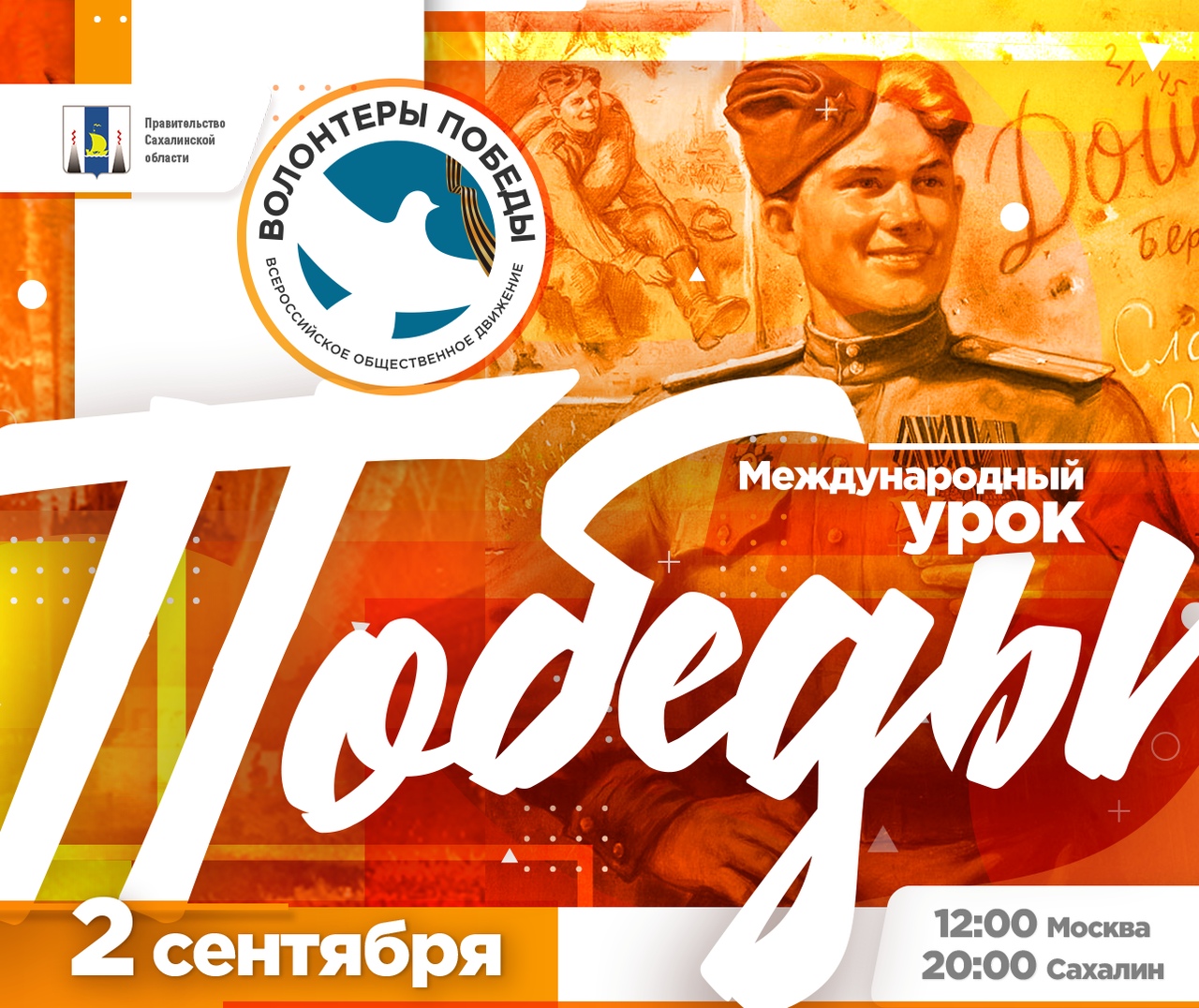 Ссылка для скачивания баннера социальных сетей:https://disk.yandex.ru/client/disk/Международный%20урок%20Победы